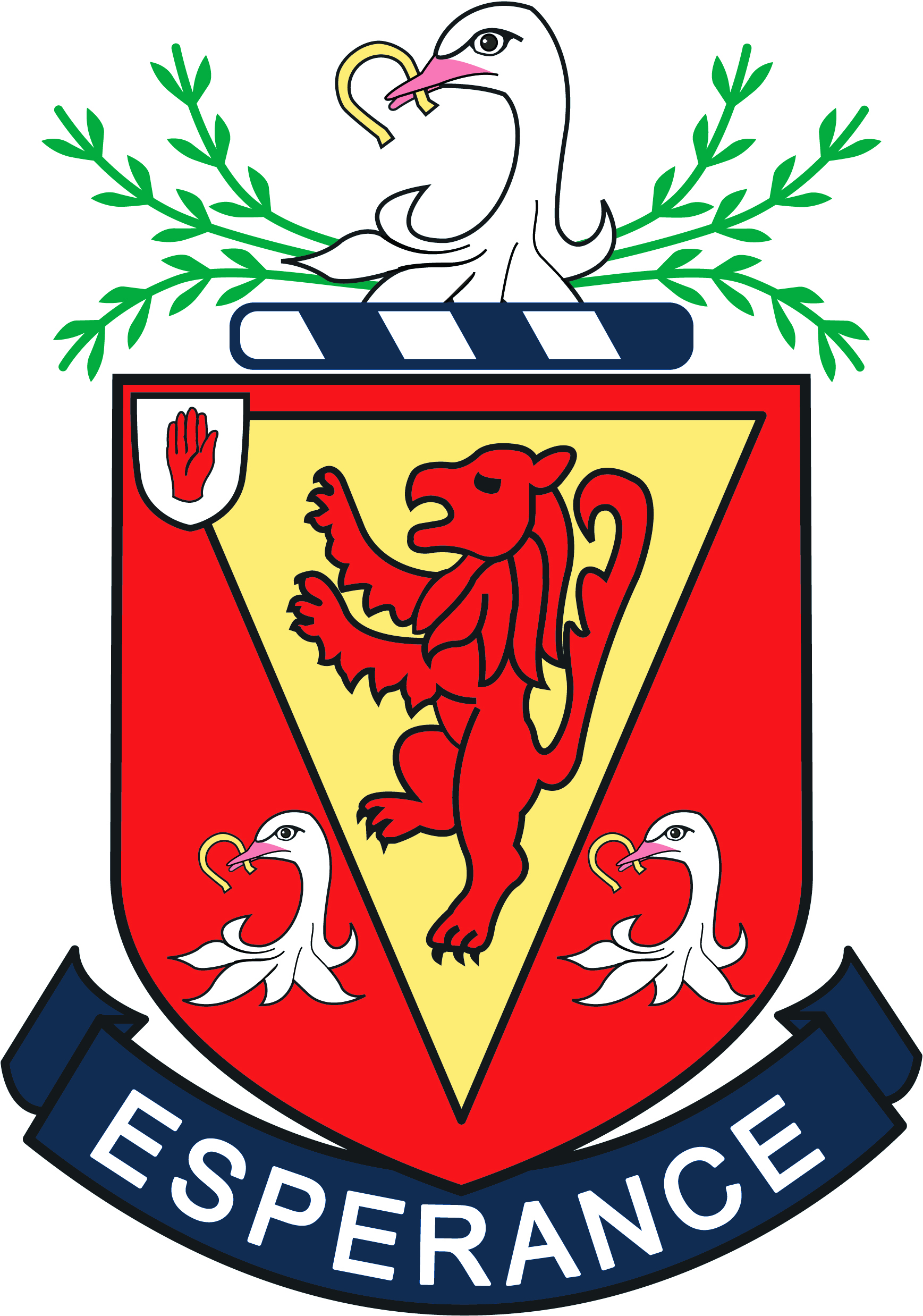 Subject Choice Careers InformationAppendix 2General considerations:Most students will study three subjects. However, some students may consider taking four subjects. Please note that the standard offer for the majority of courses is three subjects. However, some specific courses may require 4 at AS. If you are applying for competitive courses at competitive universities such as Oxford or Cambridge, you are advised to research the relevant university web sites to check for their specific requirements   The following information outlines some of the ‘A’ Level course requirements for a range of courses in the local universities for 2022 entry.  This information is essential for students considering application to any of these areas. The information provided is specific to the local universities, where itemised, but the general principles apply to most institutions. Please note that these are requirements have been taken from the university on-line prospectus and should be checked for any updates post the publication of this advice. The grades stated are typical offers and can be subject to change by the university. Where the UCAS tariff stated, at A2, A* = 56 A = 48, B = 40, C = 32, D = 24, E = 16. If a student studied four AS subjects the grade obtained by subject dropped at the end of the Lower Sixth attracts points: A = 20, B = 16, C = 12, D = 10, E = 6Note:  QUB = Queen’s University, Belfast        UU = University of Ulster.Medicine (QUB)A level
AAA at A-level + A in a fourth AS-level subject including A-level Chemistry plus at least one other A-level from Biology, Mathematics or Physics. If not offered at A-level, then Biology grade A as a 4th AS-level or grade B as a 5th AS-level. ORA*AA at A-level including Chemistry and Biology.ORA*AA at A-level including Chemistry and either Mathematics or Physics + AS-level Biology grade B.ALL APPLICANTSGCSE Mathematics minimum grade C/4 and either GCSE Physics minimum grade C/4 if these subjects are not offered at AS-level or A-level.A maximum of either one Applied A-level or one Applied AS-level will be counted. Please also note that only one Mathematics subject will be counted at A-level (the other would be acceptable as the fourth AS-level). Dentistry (QUB)A levelAAA at A-level including Biology and Chemistry. GCSE Mathematics minimum grade C/4 is required if not offered at AS-level or A-level.For A-level School Leavers a maximum of one Applied A-level will be counted. Please also note that only one Mathematics subject will be counted at A-level. AS-level performance and additional GCSE A grades may also be taken into account in borderline cases.Pharmacy (QUB)A level 
AAB including A-level Chemistry and at least one other A-level from Biology, Mathematics or Physics + GCSE Biology grade C/4 + GCSE Mathematics grade C/4.Note: Biology to at least AS preferred. Please note that only one Mathematics subject will be counted at A-level.Pharmacy (UU)A levelThe A Level requirement for this course is BBB.You may satisfy the requirement for the third listed A-level grade (e.g. BBB) by substituting a combination of alternative qualifications recognised by the University.Biology and related courses QUB, UUBoth Biology and Chemistry can be required or strongly supportive. This depends on specific courses. Please refer to individual university prospectuses.Engineering (QUB, UU)  Both Mathematics and Physics can be required.  However, given the diverse nature of the courses available it is advisable to refer to individual university prospectuses.Architecture (QUB, UU)(QUB)A levelAAA + GCSE Mathematics grade C/4.Applicants with a grade C/4 in GCSE Art or no Art at GCSE/A-level may be invited to submit a digital art portfolio. Neither Technology and Design nor Craft, Design and Technology are considered an alternative to Art.(UU)A LevelGrades BBCApplicants will be required to submit a portfolio, except where the applicant has GCSE Art or GCSE Art & Design at Grade B or higher.Dietetics (UU)Grades BBB (to include 2 subjects from Chemistry, Physics, Mathematics, Biology, Nutrition & Food Science of which Chemistry is preferred). Speech and Language Therapy (UU) A levelGrades BBB.Nursing (QUB, UU) QUB Professional NursingThis information is prepared in advance of the academic year to which it relates and the grades stated should be treated as a guide only and entrance requirements are reviewed annually.Overall academic background will be taken into account when considering applications and additional academic criteria may have to be applied at shortlisting, depending on the volume of applications.All applicants must normally have a minimum of 5 GCSEs at grade C / 4 to include English Language or an equivalent qualification acceptable to the University, Mathematics and a Science subject (i.e. Biology, Chemistry, Physics. In addition to the GCSE requirements, or equivalent, applicants must offer one of the following qualifications:A-levelBCC including a relevant Science (Biology/Human Biology, Chemistry, Life & Health Sciences, Mathematics or Physics)OR       BBC where a relevant Science subject is not offered.UU Nursing AdultThe A Level requirement for this course is BBC.Physiotherapy (UU)A level Grades BBB to include a grade B from one of the following: Maths, Physics, Chemistry, BiologyDiagnostic Radiography and Imaging (UU) A levelGrades BBB to include a grade B from one of the following: Maths, Physics, Chemistry, Biology, BTECSport and Exercise Science (UU) A LevelGrades AAB to include a grade A from one of the following: Biology, Chemistry, Mathematics, PhysicsSports Studies (UU) A levelGrades AAB to include a grade A from one of the following: History, Geography, Politics.Business (QUB, UU) Normally Business Studies and Economics at AS or A2 level are of equal value but not a requirementComputing and related courses (QUB, UU) Given the diverse nature of the courses available, specific subjects may be required.  It is advisable to refer to individual prospectuses.Psychology (QUB, UU)QUBA levelABB to include an acceptable Science subject: Biology Chemistry, Computing Science, Digital Technology, Economics, Geography, Mathematics, Physics, + GCSE Mathematics grade C/4.ORAAB + GCSE Mathematics grade C/4.UUA levelBBB.Actuarial Studies and Risk Management (QUB)A level A*AA including MathematicsORAAA + A (AS) including A-level MathematicsLaw  No specified subjects exist for most universities.Social WorkNo specific subjects exist for most universities.B.Ed. Courses at Stranmillis University College BEd PrimaryA LevelAABBEd Post PrimarySee prospectus